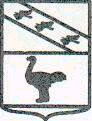 Льговский Городской Совет депутатов Р Е Ш Е Н И Еот 07.02.2014     № 11                                                                           		   г. ЛьговОб  утверждении  Перечня  муниципального имущества, предназначенного для передачи во владение и (или) пользование субъектам малого и среднего предпринимательства и организациям, образующим инфраструктуру поддержки субъектов малого и среднего предпринимательства  на 2014 год          В соответствии с Федеральным законом от 24.07.2007 № 209-ФЗ "О развитии малого и среднего предпринимательства в Российской Федерации", Федеральным законом от 26.07.2006 № 135-ФЗ "О защите конкуренции", Федеральным законом от 22.07.2008 № 159-ФЗ "Об особенностях отчуждения недвижимого имущества, находящегося в государственной собственности субъектов Российской Федерации или в муниципальной собственности и арендуемого субъектами малого и среднего предпринимательства, и о внесении изменений в отдельные законодательные акты Российской Федерации"  Льговский Городской  Совет  депутатов  РЕШИЛ:Утвердить Перечень муниципального имущества, предназначенного для передачи во владение и (или) пользование субъектам малого и среднего предпринимательства и организациям, образующим инфраструктуру поддержки субъектов малого и среднего предпринимательства на 2014год, согласно приложению № 1.Решение  Льговского  Городского Совета  депутатов от  24.12.2012 № 90  «Об  утверждении  Перечня  муниципального имущества, предназначенного для передачи во владение и (или) пользование субъектам малого и среднего предпринимательства и организациям, образующим инфраструктуру поддержки субъектов малого и среднего предпринимательства  на 2013год» считать  утратившим силу.Настоящее Решение вступает в силу со дня его официального  опубликования,  распространяется на правоотношения, возникшие с 01 января 2014 года, подлежит опубликованию в СМИ и размещению в сети «Интернет».                   Глава города                                                              Ю.В. СевериновПриложение №1к Решению Льговского  Городского Совета  депутатовот 07.02.2014. № 11Перечень муниципального имущества, предназначенного для передачи во владение и (или) пользование субъектам малого и среднего предпринимательства и организациям, образующим инфраструктуру поддержки субъектов малого и среднего предпринимательства на 2014годРегистрационный номерПочтовый  адрес (место  нахождения) объекта  имуществаОписание  объекта  имуществаПрава  субъектов малого  и среднего  предпринимательства в отношении  объекта имуществапримечаниег. Льгов, ул. К.Маркса, 21Встроенное помещение, площадью 57кв.м.Договор  аренды ООО «Магик»Осуществление торговой деятельностиг. Льгов ул. К. Маркса, 39Встроенное помещение, площадью 45,0кв.м.Договор  аренды ООО«Руслан»Оказание услуг  в сфере бытового обслуживанияПриоритетный вид деятельностиг. Льгов ул. К. Маркса, 39Встроенное помещение, площадью 68,0кв.м.Договор  аренды ООО «Людмила»Оказание услуг  в сфере бытового обслуживанияПриоритетный вид деятельностиг. Льгов,  объекты водопроводно-канализационного хозяйства, Административно-производственный корпус склад;  г. Льгов, ул. Комсомольская д. 61Объекты водопроводно-канализационного хозяйства, Административно-производственный корпусскладДоговор  арендыООО  «Водоканал»г. Льгов  движимое имуществоДвижимое имуществоДоговор  арендыООО «Водоканал»